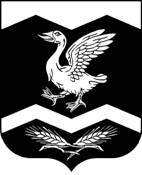 Курганская областьШадринский районКРАСНОМЫЛЬСКАЯ СЕЛЬСКАЯ ДУМАРЕШЕНИЕот  20.06.2017 г.                                                                                                     № 91с. КрасномыльскоеО  внесении  изменений в Правила землепользования     и     застройки   Красномыльского   сельсовета Шадринского  района  Курганской  области, утвержденные решением  Красномыльской сельской Думы от 21.11.2013 г. № 135            В соответствии со статьями 31, 32, 33 Градостроительного кодекса Российской Федерации и в соответствии с постановлением Администрации Красномыльского сельсовета от 10.05.2017 года № 16 «О подготовке проекта по внесению изменений 
в Правила землепользования и застройки Красномыльского сельсовета Шадринского района»), Администрацией Красномыльского сельсовета разработан «Проект по внесению изменений в Правила землепользования и застройки Красномыльского сельсовета Шадринского района Курганской области» (далее – Проект).	На основании заявления от ООО «Рассвет» от  05.05.2017 проектом предусматривается изменить вид территориальной зоны с производственной и коммунально-складской на зону жилой застройки смешанного типа под следующими земельными участками: - земельный участок с кадастровым номером 45:20:030904:37 с разрешенным использованием «для сельскохозяйственного производства» площадью 47199 кв.метров, расположенный по адресу: Курганская область, Шадринский район, с.Красномыльское, ул.Пролетарская, 2д;- земельный участок с кадастровым номером 45:20:030904:55 с разрешенным использованием «для размещения производственного здания» площадью 14252 кв.метра, расположенный по адресу: Курганская область, Шадринский район, с.Красномыльское, ул.Пролетарская, 2е. Красномыльская   сельская Дума –РЕШИЛА:          1. В Правила землепользования и застройки Красномыльского сельсовета Шадринского района Курганской области, утвержденные решением Красномыльской сельской Думы от 21.11.2013 года № 135 (внесение изменений утверждено решением Красномыльской сельской Думой от 08.12.2016 года №71) внести следующее изменение:             - карту градостроительного зонирования территории, карту границ зон 
с особыми условиями использования территории изложить в редакции, согласно приложению 1.          2. Данное решение обнародовать на доске информации в здании Администрации Красномыльского сельсовета и разместить на официальном сайте Красномыльского сельсовета  в сети «Интернет».         3. Контроль за выполнением настоящего решения оставляю за собой.Глава Красномыльского сельсовета                                                         	     Г.А. СтародумоваПриложение 1к решению Красномыльской сельской Думы 
от 20.06.2017 года №91 «О  внесении  изменений в Правила землепользования     и     застройки   Красномыльского  
сельсовета Шадринского  района  Курганской  области, 
утвержденные решением  Красномыльской сельской Думы от 21.11.2013 г. № 135»Карта градостроительного зонирования территории. 
Карта границ  зон с особыми условиями использования территории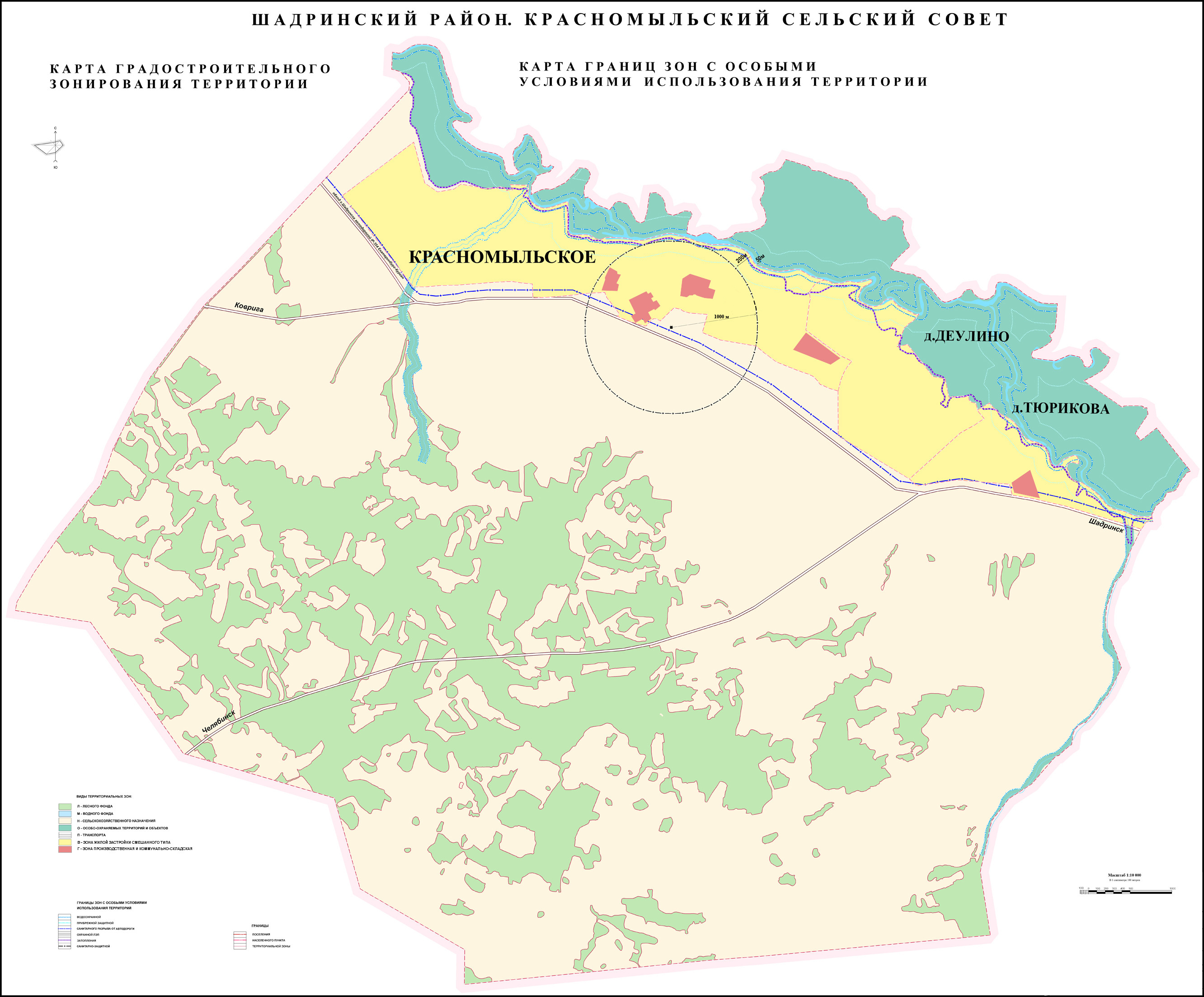 Глава Красномыльского сельсовета                                                         	     Г.А. Стародумова